Publicado en  el 23/12/2013 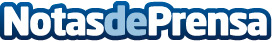 La Policía Nacional desarticula una activa organización criminal itinerante especializada en asaltar domiciliosDetenidas 14 personas de edades comprendidas entre 16 y 50 años en Zaragoza y CastellónDatos de contacto:Policía Nacional Nota de prensa publicada en: https://www.notasdeprensa.es/la-policia-nacional-desarticula-una-activa_1 Categorias: Nacional http://www.notasdeprensa.es